MĚSTSKÁ ČÁST PRAHA 19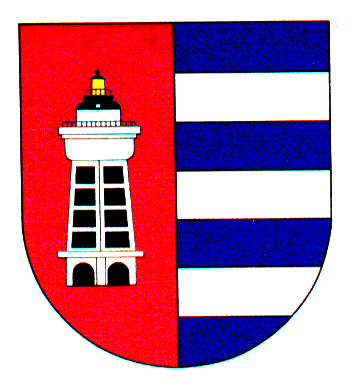 Úřad městské části Praha 19Odbor majetku, investic, bytového a nebytového hospodářstvíSemilská 43/1, Praha 9 – Kbely, 197 00Tel.: 284 08 08 70, 734 148 653e-mail: krejci.veronika@kbely.mepnet.czID:  ji9buvpVyřizuje: Mgr. Veronika Krejčí, LL.M.Ze dne:	26.10.2021					             													V Praze dne 26.10.2021Spazio Designer Italiano s.r.o.Vojtěšská 217/12Praha 1110 00IČ 24745464Věc: Objednávka č. 281/611/2021/OMIBNH Dobrý den,na základě Vaší cenové nabídky u Vás objednáváme opravu chodby ve sklepě bytového domu Katusická 684 za cenu 76 000,- Kč bez DPH.S pozdravem,Monika Havelkovávedoucí Odboru majetku, investic, bytového a nebytového hospodářství